	MEMSPA & MAC Present 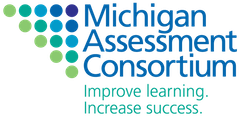 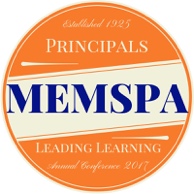 MAKING SENSE OF ASSESSMENTA Cohort SeriesPrincipals wear not just many but “every” hat. However, the most important is the hat of “Instructional Leader.” This powerful series is designed to empower and support today’s Instructional Leader! Every Principal will want to experience the MEMSPA and MAC MAKING SENSE OF ASSESSMENT series first hand.“Leadership and learning are indispensable to each other.” JFKThe key learnings of this series include but are NOT limited to:Increasing data literacy Understanding Student Growth Evaluating how to integrate assessment practices and assessment results into actionDiscussing how to create and/or select high-quality assessments Learning how to plan for student learning successDiscussing how to support teachers and plan for successThis will be a cohort format for leaders!  6 of 7 Morning Sessions (8:30-11:30 AM) will be @ the MEMSPA Training Center Jan. - June & the final session July 31st will be in Kalamazoo @ the MEMSPA Summer Leadership Institute! SERIES TOPICS:“Data Wise”, Improving Student Growth, SLO’s, Student Growth- MDE, Formative Assessing, Summative Assessments, SIP’s & Educator EvaluationFormat: This learning opportunity will engage cohort members monthly with rich discussion, examples, research supported material “anchored” by the topics above. Even though Cohort members may leave one session with useable content; these sessions are not designed to provide formulas or step- by- step blue prints- instead this series is offered to develop networking and the building of leader professional capital. With the support to ask better questions, leaders of learning collaborate to generate solutions empowering teachers, students, and each other.“Action expresses priorities.” Mahatma GandhiSeries Presenters: Jim Gullen- MAC, Doni St. Amour- MEMSPA, Keith Smith- Superintendent, Martin Chaffee- Oakland Schools, Brian Lloyd- MDE, & Kim Young- FAME NOTE: This Series is scheduled for registration “Launch” in September 2017.  Look for registration information on the MEMSPA and MAC websites.www.memspa.orghttp://www.michiganassessmentconsortium.org/